Attachment [number][Company name]Lockout/Tagout Procedures for [machine/ equipment]Description and location of machine/equipment: ____________________________________________________________________________________________________________________________________________________________________________________________________________________________________________________________________________________________Maintenance schedule: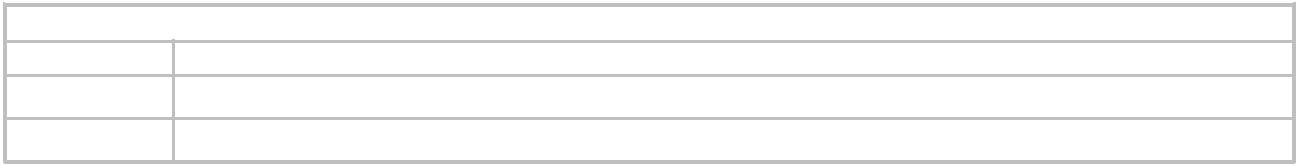 Date                                   Maintenance Task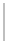 List of authorized employees: ________________________________ ________________________________ ____________________________________________________________________ ____________________________________ ____________________________________List of affected employees: ________________________________ ________________________________ ____________________________________________________________________ ____________________________________ ____________________________________Energy source(s):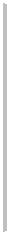 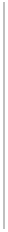 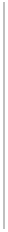 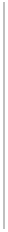 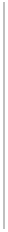 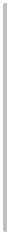 Shutdown procedures (list specific steps, including method to dissipate or restrain):[step][step]Start-up procedures:[step][step]Method to verify isolation: ___________________________________________________________Procedure approved by: _____________________________________________________________Energy SourceLocationIsolating Device   LockableIsolating Device   LockableIsolating Device   LockableType of Lock/TagType of Lock/Tag[type and[Yes/No]magnitude]